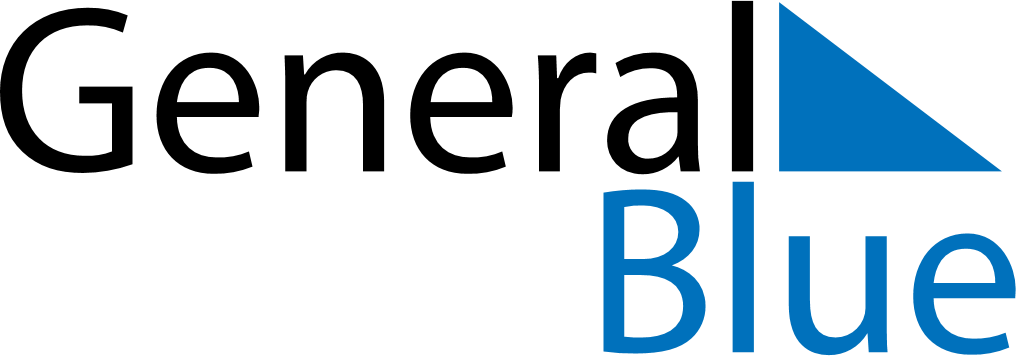 November 2021November 2021November 2021GermanyGermanySundayMondayTuesdayWednesdayThursdayFridaySaturday123456All Saints’ DayAll Souls’ Day78910111213Saint Martin14151617181920Memorial DayDay of Prayer and Repentance21222324252627Totensonntag2829301. Advent